МКОУ «Ишкартынская СОШ»СПРАВКАоб исполнении  приказа МКУ «Управление Образования Буйнакского района»№ 178 от 01.12.2017г.  о проведении  мероприятий,  приуроченных  к Международному дню борьбы с коррупцией.В МКОУ «Ишкартынская СОШ» с 07.12.2017 по 15.12.2017г. были проведены следующие мероприятия:ПЛАН: Цель: Повышение правовой грамотности учащихся в сфере антикоррупционного законодательства, формирование у учащихся антикоррупционного мировоззрения, антикоррупционного стандарта поведения, нетерпимого отношения к любому проявлению коррупции.Основные задачи:- воспитание правового сознания и повышение правовой культуры учащихся данного возраста;- мотивирование антикоррупционного поведения, соответствующего правовым и морально-этическим нормам.- формирование активной гражданской позиции.- развитие творческой деятельности учащихся;07.12. 2017г. Классный час: «Что такое коррупция? » в 5 классе у Джамалханова М-С. А..Охват 12 учащихся.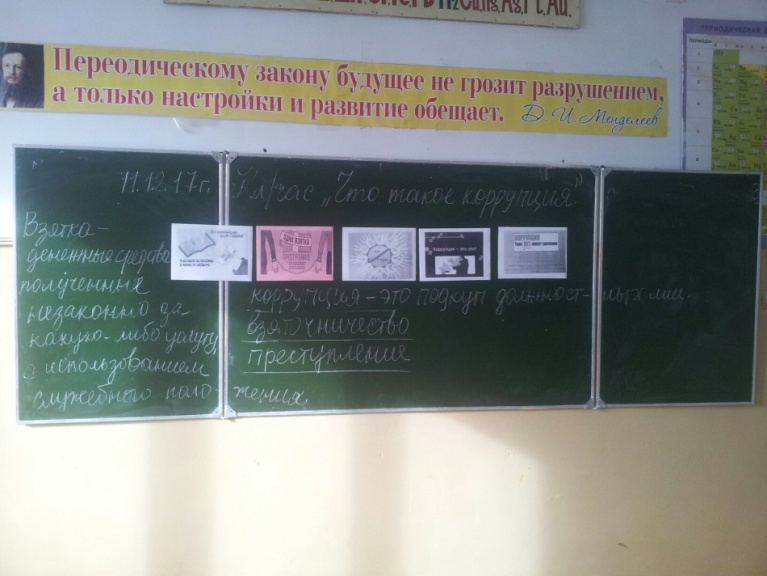 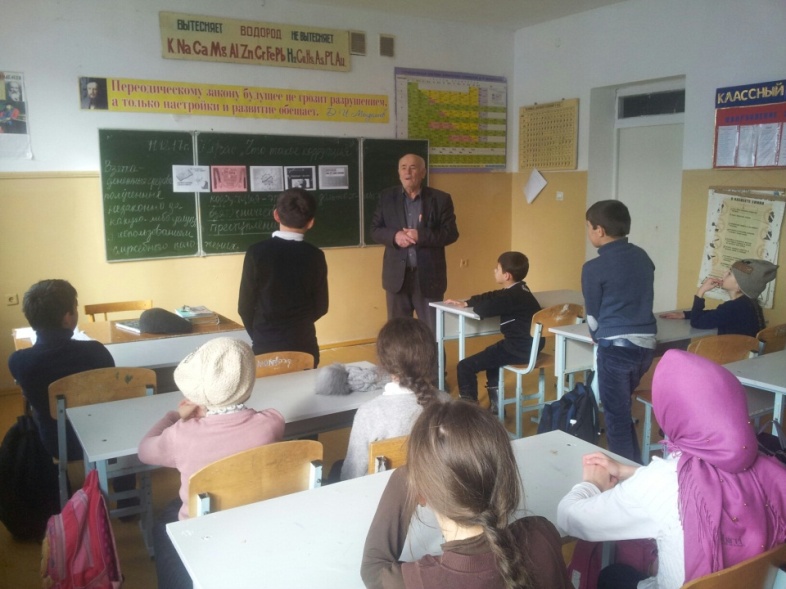 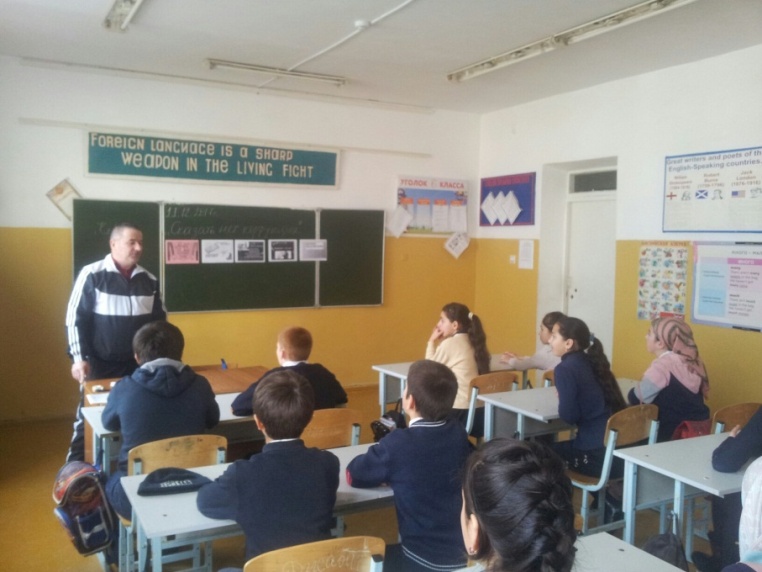 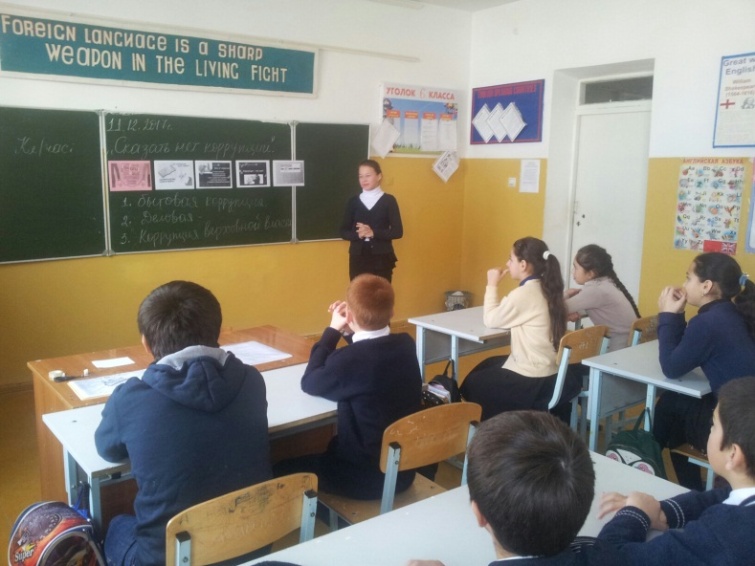 Классный час: «Скажем - нет коррупции» 11.12.2017г в 6 классе провел Бийболатов А.Д. Охват 11 учащихся.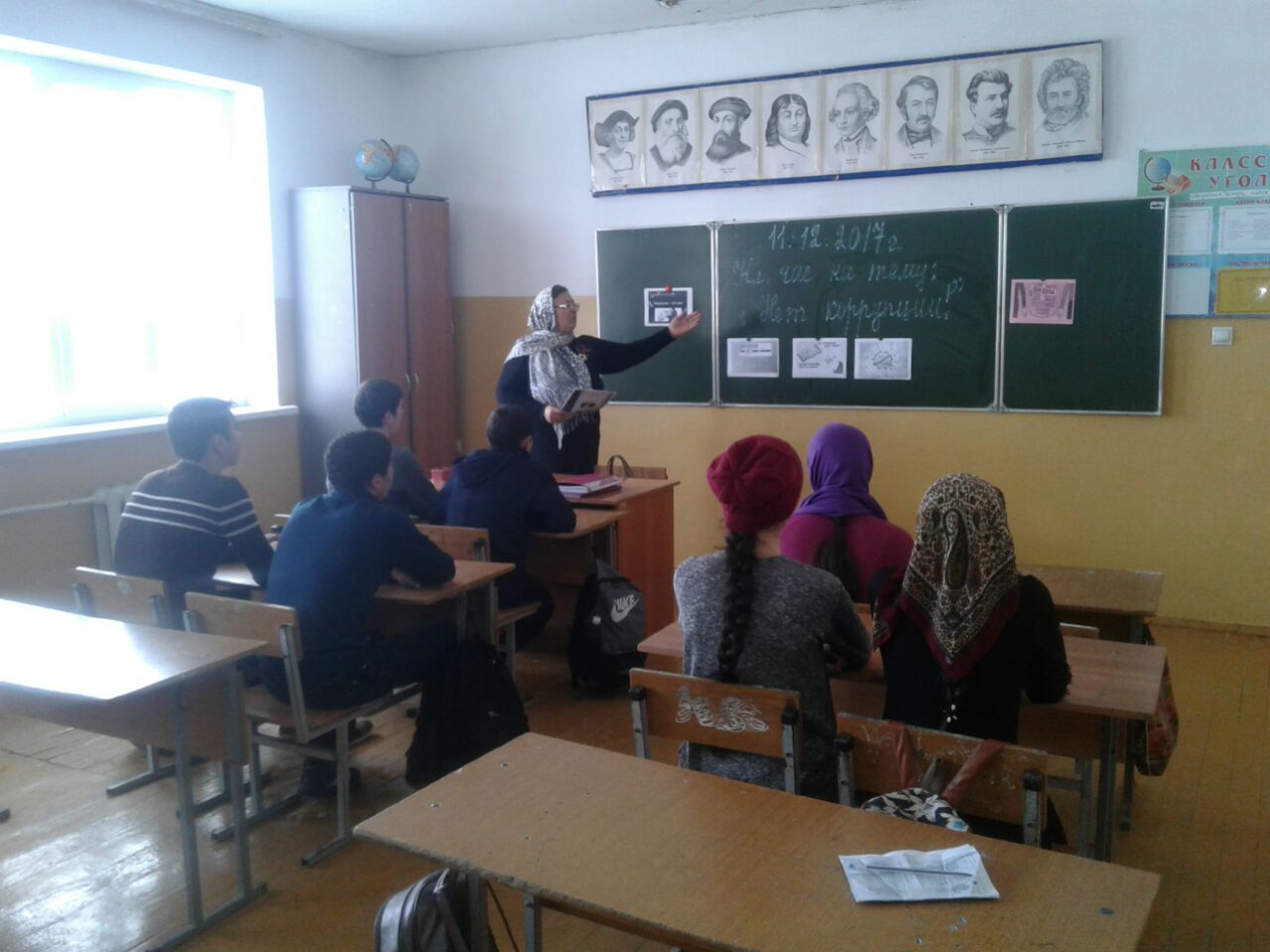  11.12.2017г. Классный руководитель 10 класса Курбанова Х.А. провела классный час на тему: «НЕТ – коррупции!». Охват 7 учащихся.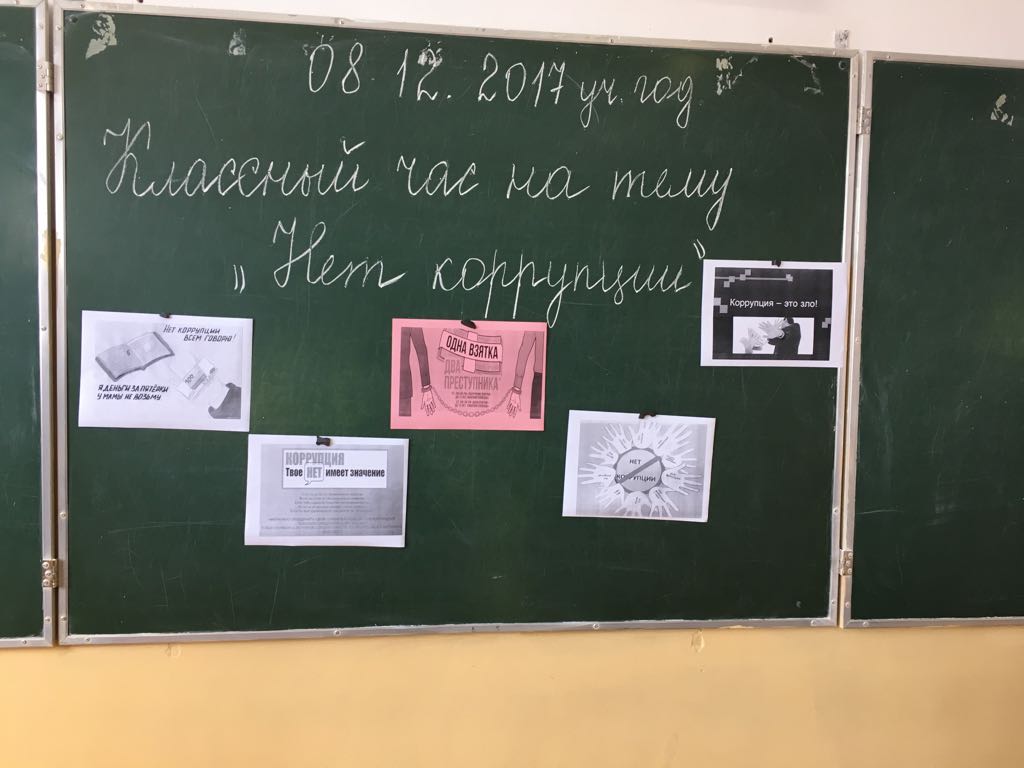 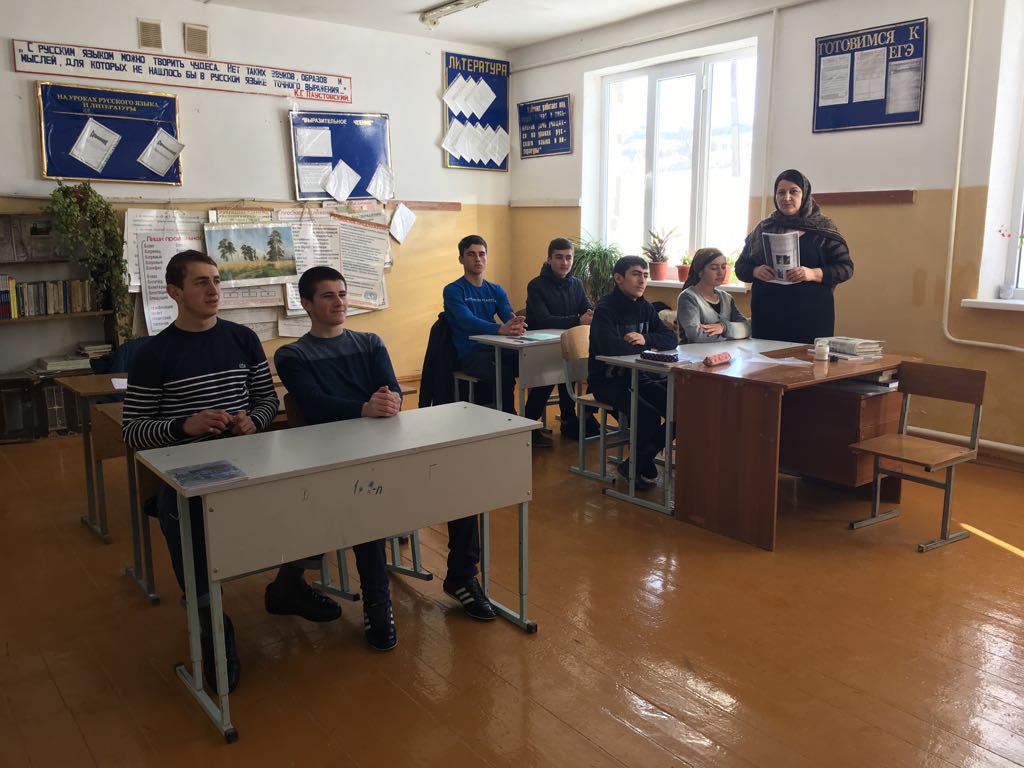 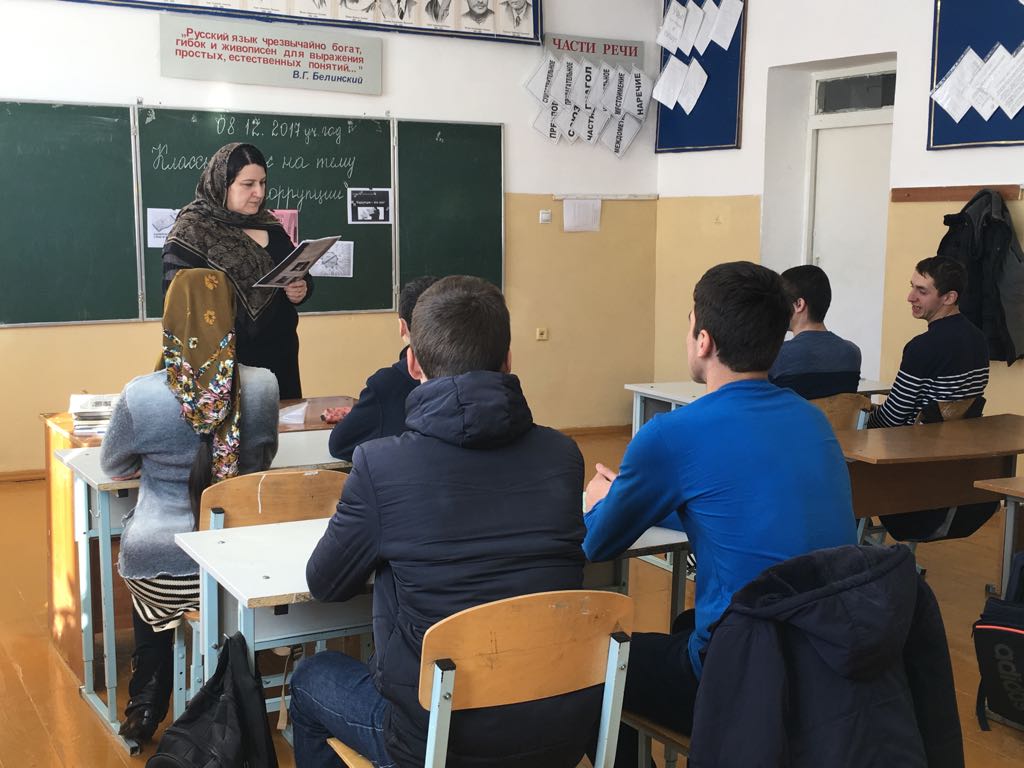 08.12.2017г. Классный час «НЕТ – коррупции!» в 11 классе у Ольмесовой З.М. Учащиеся обсуждали:  что такое коррупция,  его виды, такие проявления как взяточничество, подкуп, казнокрадство. Охват 6 учащихся.Заместитель директора  по В/Р _____________ /Ойболатова А.А./№Наименование мероприятияклассДата проведенияОтветственныйОхват учащихся1 Классный час: «Что такое коррупция»511.12.Джамалханов М.А.122Классный час: «Скажем нет - коррупции»611.12.Бийболатов А.Д.113Беседа: «Коррупция – бомба замедленного действия»709.12.Дайгимова З.М.104Классный час: «Вместе против коррупции».811.12.Гафуров М.А.165Классный час «Нет – коррупции!»101111.12.08.12.Курбанова Х.А.;Ольмесова З.М.6